ΠΑΡΑΡΤΗΜΑ  ΙΧ: Υπεύθυνη Δήλωση περί ορισμού των πραγματικών δικαιούχων  της ενίσχυσης, κατά την έννοια των παρ. 17 και 18 του άρθρου 3 του Ν.4557/2018, σύμφωνα με τη Διαδικασία Δ20: Συλλογή και Καταχώρηση δεδομένων του άρθρου 22.2.δ του Κανονισμού (ΕΕ) 2021/241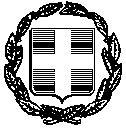 ΥΠΕΥΘΥΝΗ ΔΗΛΩΣΗ(άρθρο 8 Ν.1599/1986)Η ακρίβεια των στοιχείων που υποβάλλονται με αυτή τη δήλωση μπορεί να ελεγχθεί με βάση το αρχείο άλλων υπηρεσιών (άρθρο 8 παρ. 4 Ν. 1599/1986)ΠΡΟΣ(1):Ο – Η Όνομα:Επώνυμο:Επώνυμο:Επώνυμο:Όνομα και Επώνυμο Πατέρα: Όνομα και Επώνυμο Πατέρα: Όνομα και Επώνυμο Πατέρα: Όνομα και Επώνυμο Μητέρας:Όνομα και Επώνυμο Μητέρας:Όνομα και Επώνυμο Μητέρας:Ημερομηνία γέννησης(2): Ημερομηνία γέννησης(2): Ημερομηνία γέννησης(2): Τόπος Γέννησης:Τόπος Γέννησης:Τόπος Γέννησης:Αριθμός Δελτίου Ταυτότητας:Αριθμός Δελτίου Ταυτότητας:Αριθμός Δελτίου Ταυτότητας:Τηλ:Τηλ:Τόπος Κατοικίας:Τόπος Κατοικίας:Οδός:Αριθ:Αριθ:ΤΚ:Αρ. Τηλεομοιοτύπου (Fax):Αρ. Τηλεομοιοτύπου (Fax):Αρ. Τηλεομοιοτύπου (Fax):Αρ. Τηλεομοιοτύπου (Fax):Δ/νση Ηλεκτρ. Ταχυδρομείου(Εmail):Δ/νση Ηλεκτρ. Ταχυδρομείου(Εmail):Δ/νση Ηλεκτρ. Ταχυδρομείου(Εmail):Με ατομική μου ευθύνη και γνωρίζοντας τις κυρώσεις (3), που προβλέπονται από τις διατάξεις της παρ. 6 του άρθρου 22 του Ν. 1599/1986, δηλώνω ότι:Με ατομική μου ευθύνη και γνωρίζοντας τις κυρώσεις (3), που προβλέπονται από τις διατάξεις της παρ. 6 του άρθρου 22 του Ν. 1599/1986, δηλώνω ότι:Με ατομική μου ευθύνη και γνωρίζοντας τις κυρώσεις (3), που προβλέπονται από τις διατάξεις της παρ. 6 του άρθρου 22 του Ν. 1599/1986, δηλώνω ότι:Με ατομική μου ευθύνη και γνωρίζοντας τις κυρώσεις (3), που προβλέπονται από τις διατάξεις της παρ. 6 του άρθρου 22 του Ν. 1599/1986, δηλώνω ότι:Με ατομική μου ευθύνη και γνωρίζοντας τις κυρώσεις (3), που προβλέπονται από τις διατάξεις της παρ. 6 του άρθρου 22 του Ν. 1599/1986, δηλώνω ότι:Με ατομική μου ευθύνη και γνωρίζοντας τις κυρώσεις (3), που προβλέπονται από τις διατάξεις της παρ. 6 του άρθρου 22 του Ν. 1599/1986, δηλώνω ότι:Με ατομική μου ευθύνη και γνωρίζοντας τις κυρώσεις (3), που προβλέπονται από τις διατάξεις της παρ. 6 του άρθρου 22 του Ν. 1599/1986, δηλώνω ότι:Με ατομική μου ευθύνη και γνωρίζοντας τις κυρώσεις (3), που προβλέπονται από τις διατάξεις της παρ. 6 του άρθρου 22 του Ν. 1599/1986, δηλώνω ότι:Με ατομική μου ευθύνη και γνωρίζοντας τις κυρώσεις (3), που προβλέπονται από τις διατάξεις της παρ. 6 του άρθρου 22 του Ν. 1599/1986, δηλώνω ότι:Με ατομική μου ευθύνη και γνωρίζοντας τις κυρώσεις (3), που προβλέπονται από τις διατάξεις της παρ. 6 του άρθρου 22 του Ν. 1599/1986, δηλώνω ότι:Με ατομική μου ευθύνη και γνωρίζοντας τις κυρώσεις (3), που προβλέπονται από τις διατάξεις της παρ. 6 του άρθρου 22 του Ν. 1599/1986, δηλώνω ότι:Με ατομική μου ευθύνη και γνωρίζοντας τις κυρώσεις (3), που προβλέπονται από τις διατάξεις της παρ. 6 του άρθρου 22 του Ν. 1599/1986, δηλώνω ότι:Με ατομική μου ευθύνη και γνωρίζοντας τις κυρώσεις (3), που προβλέπονται από τις διατάξεις της παρ. 6 του άρθρου 22 του Ν. 1599/1986, δηλώνω ότι:Με ατομική μου ευθύνη και γνωρίζοντας τις κυρώσεις (3), που προβλέπονται από τις διατάξεις της παρ. 6 του άρθρου 22 του Ν. 1599/1986, δηλώνω ότι:Με ατομική μου ευθύνη και γνωρίζοντας τις κυρώσεις (3), που προβλέπονται από τις διατάξεις της παρ. 6 του άρθρου 22 του Ν. 1599/1986, δηλώνω ότι:Με την ιδιότητά μου, ως νόμιμος εκπρόσωπος της εταιρείας ................................ή υπεύθυνος κανονιστικής συμμόρφωσης της εταιρείας ........................., δηλώνω υπεύθυνα ότι σύμφωνα με την παρ. 17 του άρθρου 3 του ν.4557/2018 όπως ισχύει, τα κατωτέρω πρόσωπα δύνανται να θεωρούνται ως πραγματικοί δικαιούχοι της εν λόγω εταιρείας, κατά την έννοια των παρ. 17 και 18 του άρθρου 3 του Ν.4557/2018:Όνομα 1, επώνυμο 1, Ημερ. γέννησης, ΑΦΜ, ιδιότητα ΠΔ, έκταση δικαιώματος ΠΔ (ποσοστό συμμετοχής στην επιχείρηση)Όνομα 2, επώνυμο 2, Ημερ. γέννησης, ΑΦΜ, ιδιότητα ΠΔ, έκταση δικαιώματος ΠΔ (ποσοστό συμμετοχής στην επιχείρηση)[Η ανωτέρω διατύπωση είναι ενδεικτική και προσαρμόζεται αναλόγως των πραγματικών στοιχείων εκάστου αναδόχου].Ημερομηνία:      … /…. /20……                                                                                                                                             Ο – Η Δηλ .......                                                                                                               (Υπογραφή)(1) Αναγράφεται από τον ενδιαφερόμενο πολίτη ή Αρχή ή η Υπηρεσία του δημόσιου τομέα, που απευθύνεται η αίτηση.(2) Αναγράφεται ολογράφως. (3) «Όποιος εν γνώσει του δηλώνει ψευδή γεγονότα ή αρνείται ή αποκρύπτει τα αληθινά με έγγραφη υπεύθυνη δήλωση του άρθρου 8 τιμωρείται με φυλάκιση τουλάχιστον τριών μηνών. Εάν ο υπαίτιος αυτών των πράξεων σκόπευε να προσπορίσει στον εαυτόν του ή σε άλλον περιουσιακό όφελος βλάπτοντας τρίτον ή σκόπευε να βλάψει άλλον, τιμωρείται με κάθειρξη μέχρι 10 ετών.(4) Σε περίπτωση ανεπάρκειας χώρου η δήλωση συνεχίζεται στην πίσω όψη της και υπογράφεται από τον δηλούντα ή την δηλούσα. Με την ιδιότητά μου, ως νόμιμος εκπρόσωπος της εταιρείας ................................ή υπεύθυνος κανονιστικής συμμόρφωσης της εταιρείας ........................., δηλώνω υπεύθυνα ότι σύμφωνα με την παρ. 17 του άρθρου 3 του ν.4557/2018 όπως ισχύει, τα κατωτέρω πρόσωπα δύνανται να θεωρούνται ως πραγματικοί δικαιούχοι της εν λόγω εταιρείας, κατά την έννοια των παρ. 17 και 18 του άρθρου 3 του Ν.4557/2018:Όνομα 1, επώνυμο 1, Ημερ. γέννησης, ΑΦΜ, ιδιότητα ΠΔ, έκταση δικαιώματος ΠΔ (ποσοστό συμμετοχής στην επιχείρηση)Όνομα 2, επώνυμο 2, Ημερ. γέννησης, ΑΦΜ, ιδιότητα ΠΔ, έκταση δικαιώματος ΠΔ (ποσοστό συμμετοχής στην επιχείρηση)[Η ανωτέρω διατύπωση είναι ενδεικτική και προσαρμόζεται αναλόγως των πραγματικών στοιχείων εκάστου αναδόχου].Ημερομηνία:      … /…. /20……                                                                                                                                             Ο – Η Δηλ .......                                                                                                               (Υπογραφή)(1) Αναγράφεται από τον ενδιαφερόμενο πολίτη ή Αρχή ή η Υπηρεσία του δημόσιου τομέα, που απευθύνεται η αίτηση.(2) Αναγράφεται ολογράφως. (3) «Όποιος εν γνώσει του δηλώνει ψευδή γεγονότα ή αρνείται ή αποκρύπτει τα αληθινά με έγγραφη υπεύθυνη δήλωση του άρθρου 8 τιμωρείται με φυλάκιση τουλάχιστον τριών μηνών. Εάν ο υπαίτιος αυτών των πράξεων σκόπευε να προσπορίσει στον εαυτόν του ή σε άλλον περιουσιακό όφελος βλάπτοντας τρίτον ή σκόπευε να βλάψει άλλον, τιμωρείται με κάθειρξη μέχρι 10 ετών.(4) Σε περίπτωση ανεπάρκειας χώρου η δήλωση συνεχίζεται στην πίσω όψη της και υπογράφεται από τον δηλούντα ή την δηλούσα. Με την ιδιότητά μου, ως νόμιμος εκπρόσωπος της εταιρείας ................................ή υπεύθυνος κανονιστικής συμμόρφωσης της εταιρείας ........................., δηλώνω υπεύθυνα ότι σύμφωνα με την παρ. 17 του άρθρου 3 του ν.4557/2018 όπως ισχύει, τα κατωτέρω πρόσωπα δύνανται να θεωρούνται ως πραγματικοί δικαιούχοι της εν λόγω εταιρείας, κατά την έννοια των παρ. 17 και 18 του άρθρου 3 του Ν.4557/2018:Όνομα 1, επώνυμο 1, Ημερ. γέννησης, ΑΦΜ, ιδιότητα ΠΔ, έκταση δικαιώματος ΠΔ (ποσοστό συμμετοχής στην επιχείρηση)Όνομα 2, επώνυμο 2, Ημερ. γέννησης, ΑΦΜ, ιδιότητα ΠΔ, έκταση δικαιώματος ΠΔ (ποσοστό συμμετοχής στην επιχείρηση)[Η ανωτέρω διατύπωση είναι ενδεικτική και προσαρμόζεται αναλόγως των πραγματικών στοιχείων εκάστου αναδόχου].Ημερομηνία:      … /…. /20……                                                                                                                                             Ο – Η Δηλ .......                                                                                                               (Υπογραφή)(1) Αναγράφεται από τον ενδιαφερόμενο πολίτη ή Αρχή ή η Υπηρεσία του δημόσιου τομέα, που απευθύνεται η αίτηση.(2) Αναγράφεται ολογράφως. (3) «Όποιος εν γνώσει του δηλώνει ψευδή γεγονότα ή αρνείται ή αποκρύπτει τα αληθινά με έγγραφη υπεύθυνη δήλωση του άρθρου 8 τιμωρείται με φυλάκιση τουλάχιστον τριών μηνών. Εάν ο υπαίτιος αυτών των πράξεων σκόπευε να προσπορίσει στον εαυτόν του ή σε άλλον περιουσιακό όφελος βλάπτοντας τρίτον ή σκόπευε να βλάψει άλλον, τιμωρείται με κάθειρξη μέχρι 10 ετών.(4) Σε περίπτωση ανεπάρκειας χώρου η δήλωση συνεχίζεται στην πίσω όψη της και υπογράφεται από τον δηλούντα ή την δηλούσα. Με την ιδιότητά μου, ως νόμιμος εκπρόσωπος της εταιρείας ................................ή υπεύθυνος κανονιστικής συμμόρφωσης της εταιρείας ........................., δηλώνω υπεύθυνα ότι σύμφωνα με την παρ. 17 του άρθρου 3 του ν.4557/2018 όπως ισχύει, τα κατωτέρω πρόσωπα δύνανται να θεωρούνται ως πραγματικοί δικαιούχοι της εν λόγω εταιρείας, κατά την έννοια των παρ. 17 και 18 του άρθρου 3 του Ν.4557/2018:Όνομα 1, επώνυμο 1, Ημερ. γέννησης, ΑΦΜ, ιδιότητα ΠΔ, έκταση δικαιώματος ΠΔ (ποσοστό συμμετοχής στην επιχείρηση)Όνομα 2, επώνυμο 2, Ημερ. γέννησης, ΑΦΜ, ιδιότητα ΠΔ, έκταση δικαιώματος ΠΔ (ποσοστό συμμετοχής στην επιχείρηση)[Η ανωτέρω διατύπωση είναι ενδεικτική και προσαρμόζεται αναλόγως των πραγματικών στοιχείων εκάστου αναδόχου].Ημερομηνία:      … /…. /20……                                                                                                                                             Ο – Η Δηλ .......                                                                                                               (Υπογραφή)(1) Αναγράφεται από τον ενδιαφερόμενο πολίτη ή Αρχή ή η Υπηρεσία του δημόσιου τομέα, που απευθύνεται η αίτηση.(2) Αναγράφεται ολογράφως. (3) «Όποιος εν γνώσει του δηλώνει ψευδή γεγονότα ή αρνείται ή αποκρύπτει τα αληθινά με έγγραφη υπεύθυνη δήλωση του άρθρου 8 τιμωρείται με φυλάκιση τουλάχιστον τριών μηνών. Εάν ο υπαίτιος αυτών των πράξεων σκόπευε να προσπορίσει στον εαυτόν του ή σε άλλον περιουσιακό όφελος βλάπτοντας τρίτον ή σκόπευε να βλάψει άλλον, τιμωρείται με κάθειρξη μέχρι 10 ετών.(4) Σε περίπτωση ανεπάρκειας χώρου η δήλωση συνεχίζεται στην πίσω όψη της και υπογράφεται από τον δηλούντα ή την δηλούσα. Με την ιδιότητά μου, ως νόμιμος εκπρόσωπος της εταιρείας ................................ή υπεύθυνος κανονιστικής συμμόρφωσης της εταιρείας ........................., δηλώνω υπεύθυνα ότι σύμφωνα με την παρ. 17 του άρθρου 3 του ν.4557/2018 όπως ισχύει, τα κατωτέρω πρόσωπα δύνανται να θεωρούνται ως πραγματικοί δικαιούχοι της εν λόγω εταιρείας, κατά την έννοια των παρ. 17 και 18 του άρθρου 3 του Ν.4557/2018:Όνομα 1, επώνυμο 1, Ημερ. γέννησης, ΑΦΜ, ιδιότητα ΠΔ, έκταση δικαιώματος ΠΔ (ποσοστό συμμετοχής στην επιχείρηση)Όνομα 2, επώνυμο 2, Ημερ. γέννησης, ΑΦΜ, ιδιότητα ΠΔ, έκταση δικαιώματος ΠΔ (ποσοστό συμμετοχής στην επιχείρηση)[Η ανωτέρω διατύπωση είναι ενδεικτική και προσαρμόζεται αναλόγως των πραγματικών στοιχείων εκάστου αναδόχου].Ημερομηνία:      … /…. /20……                                                                                                                                             Ο – Η Δηλ .......                                                                                                               (Υπογραφή)(1) Αναγράφεται από τον ενδιαφερόμενο πολίτη ή Αρχή ή η Υπηρεσία του δημόσιου τομέα, που απευθύνεται η αίτηση.(2) Αναγράφεται ολογράφως. (3) «Όποιος εν γνώσει του δηλώνει ψευδή γεγονότα ή αρνείται ή αποκρύπτει τα αληθινά με έγγραφη υπεύθυνη δήλωση του άρθρου 8 τιμωρείται με φυλάκιση τουλάχιστον τριών μηνών. Εάν ο υπαίτιος αυτών των πράξεων σκόπευε να προσπορίσει στον εαυτόν του ή σε άλλον περιουσιακό όφελος βλάπτοντας τρίτον ή σκόπευε να βλάψει άλλον, τιμωρείται με κάθειρξη μέχρι 10 ετών.(4) Σε περίπτωση ανεπάρκειας χώρου η δήλωση συνεχίζεται στην πίσω όψη της και υπογράφεται από τον δηλούντα ή την δηλούσα. Με την ιδιότητά μου, ως νόμιμος εκπρόσωπος της εταιρείας ................................ή υπεύθυνος κανονιστικής συμμόρφωσης της εταιρείας ........................., δηλώνω υπεύθυνα ότι σύμφωνα με την παρ. 17 του άρθρου 3 του ν.4557/2018 όπως ισχύει, τα κατωτέρω πρόσωπα δύνανται να θεωρούνται ως πραγματικοί δικαιούχοι της εν λόγω εταιρείας, κατά την έννοια των παρ. 17 και 18 του άρθρου 3 του Ν.4557/2018:Όνομα 1, επώνυμο 1, Ημερ. γέννησης, ΑΦΜ, ιδιότητα ΠΔ, έκταση δικαιώματος ΠΔ (ποσοστό συμμετοχής στην επιχείρηση)Όνομα 2, επώνυμο 2, Ημερ. γέννησης, ΑΦΜ, ιδιότητα ΠΔ, έκταση δικαιώματος ΠΔ (ποσοστό συμμετοχής στην επιχείρηση)[Η ανωτέρω διατύπωση είναι ενδεικτική και προσαρμόζεται αναλόγως των πραγματικών στοιχείων εκάστου αναδόχου].Ημερομηνία:      … /…. /20……                                                                                                                                             Ο – Η Δηλ .......                                                                                                               (Υπογραφή)(1) Αναγράφεται από τον ενδιαφερόμενο πολίτη ή Αρχή ή η Υπηρεσία του δημόσιου τομέα, που απευθύνεται η αίτηση.(2) Αναγράφεται ολογράφως. (3) «Όποιος εν γνώσει του δηλώνει ψευδή γεγονότα ή αρνείται ή αποκρύπτει τα αληθινά με έγγραφη υπεύθυνη δήλωση του άρθρου 8 τιμωρείται με φυλάκιση τουλάχιστον τριών μηνών. Εάν ο υπαίτιος αυτών των πράξεων σκόπευε να προσπορίσει στον εαυτόν του ή σε άλλον περιουσιακό όφελος βλάπτοντας τρίτον ή σκόπευε να βλάψει άλλον, τιμωρείται με κάθειρξη μέχρι 10 ετών.(4) Σε περίπτωση ανεπάρκειας χώρου η δήλωση συνεχίζεται στην πίσω όψη της και υπογράφεται από τον δηλούντα ή την δηλούσα. Με την ιδιότητά μου, ως νόμιμος εκπρόσωπος της εταιρείας ................................ή υπεύθυνος κανονιστικής συμμόρφωσης της εταιρείας ........................., δηλώνω υπεύθυνα ότι σύμφωνα με την παρ. 17 του άρθρου 3 του ν.4557/2018 όπως ισχύει, τα κατωτέρω πρόσωπα δύνανται να θεωρούνται ως πραγματικοί δικαιούχοι της εν λόγω εταιρείας, κατά την έννοια των παρ. 17 και 18 του άρθρου 3 του Ν.4557/2018:Όνομα 1, επώνυμο 1, Ημερ. γέννησης, ΑΦΜ, ιδιότητα ΠΔ, έκταση δικαιώματος ΠΔ (ποσοστό συμμετοχής στην επιχείρηση)Όνομα 2, επώνυμο 2, Ημερ. γέννησης, ΑΦΜ, ιδιότητα ΠΔ, έκταση δικαιώματος ΠΔ (ποσοστό συμμετοχής στην επιχείρηση)[Η ανωτέρω διατύπωση είναι ενδεικτική και προσαρμόζεται αναλόγως των πραγματικών στοιχείων εκάστου αναδόχου].Ημερομηνία:      … /…. /20……                                                                                                                                             Ο – Η Δηλ .......                                                                                                               (Υπογραφή)(1) Αναγράφεται από τον ενδιαφερόμενο πολίτη ή Αρχή ή η Υπηρεσία του δημόσιου τομέα, που απευθύνεται η αίτηση.(2) Αναγράφεται ολογράφως. (3) «Όποιος εν γνώσει του δηλώνει ψευδή γεγονότα ή αρνείται ή αποκρύπτει τα αληθινά με έγγραφη υπεύθυνη δήλωση του άρθρου 8 τιμωρείται με φυλάκιση τουλάχιστον τριών μηνών. Εάν ο υπαίτιος αυτών των πράξεων σκόπευε να προσπορίσει στον εαυτόν του ή σε άλλον περιουσιακό όφελος βλάπτοντας τρίτον ή σκόπευε να βλάψει άλλον, τιμωρείται με κάθειρξη μέχρι 10 ετών.(4) Σε περίπτωση ανεπάρκειας χώρου η δήλωση συνεχίζεται στην πίσω όψη της και υπογράφεται από τον δηλούντα ή την δηλούσα. Με την ιδιότητά μου, ως νόμιμος εκπρόσωπος της εταιρείας ................................ή υπεύθυνος κανονιστικής συμμόρφωσης της εταιρείας ........................., δηλώνω υπεύθυνα ότι σύμφωνα με την παρ. 17 του άρθρου 3 του ν.4557/2018 όπως ισχύει, τα κατωτέρω πρόσωπα δύνανται να θεωρούνται ως πραγματικοί δικαιούχοι της εν λόγω εταιρείας, κατά την έννοια των παρ. 17 και 18 του άρθρου 3 του Ν.4557/2018:Όνομα 1, επώνυμο 1, Ημερ. γέννησης, ΑΦΜ, ιδιότητα ΠΔ, έκταση δικαιώματος ΠΔ (ποσοστό συμμετοχής στην επιχείρηση)Όνομα 2, επώνυμο 2, Ημερ. γέννησης, ΑΦΜ, ιδιότητα ΠΔ, έκταση δικαιώματος ΠΔ (ποσοστό συμμετοχής στην επιχείρηση)[Η ανωτέρω διατύπωση είναι ενδεικτική και προσαρμόζεται αναλόγως των πραγματικών στοιχείων εκάστου αναδόχου].Ημερομηνία:      … /…. /20……                                                                                                                                             Ο – Η Δηλ .......                                                                                                               (Υπογραφή)(1) Αναγράφεται από τον ενδιαφερόμενο πολίτη ή Αρχή ή η Υπηρεσία του δημόσιου τομέα, που απευθύνεται η αίτηση.(2) Αναγράφεται ολογράφως. (3) «Όποιος εν γνώσει του δηλώνει ψευδή γεγονότα ή αρνείται ή αποκρύπτει τα αληθινά με έγγραφη υπεύθυνη δήλωση του άρθρου 8 τιμωρείται με φυλάκιση τουλάχιστον τριών μηνών. Εάν ο υπαίτιος αυτών των πράξεων σκόπευε να προσπορίσει στον εαυτόν του ή σε άλλον περιουσιακό όφελος βλάπτοντας τρίτον ή σκόπευε να βλάψει άλλον, τιμωρείται με κάθειρξη μέχρι 10 ετών.(4) Σε περίπτωση ανεπάρκειας χώρου η δήλωση συνεχίζεται στην πίσω όψη της και υπογράφεται από τον δηλούντα ή την δηλούσα. Με την ιδιότητά μου, ως νόμιμος εκπρόσωπος της εταιρείας ................................ή υπεύθυνος κανονιστικής συμμόρφωσης της εταιρείας ........................., δηλώνω υπεύθυνα ότι σύμφωνα με την παρ. 17 του άρθρου 3 του ν.4557/2018 όπως ισχύει, τα κατωτέρω πρόσωπα δύνανται να θεωρούνται ως πραγματικοί δικαιούχοι της εν λόγω εταιρείας, κατά την έννοια των παρ. 17 και 18 του άρθρου 3 του Ν.4557/2018:Όνομα 1, επώνυμο 1, Ημερ. γέννησης, ΑΦΜ, ιδιότητα ΠΔ, έκταση δικαιώματος ΠΔ (ποσοστό συμμετοχής στην επιχείρηση)Όνομα 2, επώνυμο 2, Ημερ. γέννησης, ΑΦΜ, ιδιότητα ΠΔ, έκταση δικαιώματος ΠΔ (ποσοστό συμμετοχής στην επιχείρηση)[Η ανωτέρω διατύπωση είναι ενδεικτική και προσαρμόζεται αναλόγως των πραγματικών στοιχείων εκάστου αναδόχου].Ημερομηνία:      … /…. /20……                                                                                                                                             Ο – Η Δηλ .......                                                                                                               (Υπογραφή)(1) Αναγράφεται από τον ενδιαφερόμενο πολίτη ή Αρχή ή η Υπηρεσία του δημόσιου τομέα, που απευθύνεται η αίτηση.(2) Αναγράφεται ολογράφως. (3) «Όποιος εν γνώσει του δηλώνει ψευδή γεγονότα ή αρνείται ή αποκρύπτει τα αληθινά με έγγραφη υπεύθυνη δήλωση του άρθρου 8 τιμωρείται με φυλάκιση τουλάχιστον τριών μηνών. Εάν ο υπαίτιος αυτών των πράξεων σκόπευε να προσπορίσει στον εαυτόν του ή σε άλλον περιουσιακό όφελος βλάπτοντας τρίτον ή σκόπευε να βλάψει άλλον, τιμωρείται με κάθειρξη μέχρι 10 ετών.(4) Σε περίπτωση ανεπάρκειας χώρου η δήλωση συνεχίζεται στην πίσω όψη της και υπογράφεται από τον δηλούντα ή την δηλούσα. Με την ιδιότητά μου, ως νόμιμος εκπρόσωπος της εταιρείας ................................ή υπεύθυνος κανονιστικής συμμόρφωσης της εταιρείας ........................., δηλώνω υπεύθυνα ότι σύμφωνα με την παρ. 17 του άρθρου 3 του ν.4557/2018 όπως ισχύει, τα κατωτέρω πρόσωπα δύνανται να θεωρούνται ως πραγματικοί δικαιούχοι της εν λόγω εταιρείας, κατά την έννοια των παρ. 17 και 18 του άρθρου 3 του Ν.4557/2018:Όνομα 1, επώνυμο 1, Ημερ. γέννησης, ΑΦΜ, ιδιότητα ΠΔ, έκταση δικαιώματος ΠΔ (ποσοστό συμμετοχής στην επιχείρηση)Όνομα 2, επώνυμο 2, Ημερ. γέννησης, ΑΦΜ, ιδιότητα ΠΔ, έκταση δικαιώματος ΠΔ (ποσοστό συμμετοχής στην επιχείρηση)[Η ανωτέρω διατύπωση είναι ενδεικτική και προσαρμόζεται αναλόγως των πραγματικών στοιχείων εκάστου αναδόχου].Ημερομηνία:      … /…. /20……                                                                                                                                             Ο – Η Δηλ .......                                                                                                               (Υπογραφή)(1) Αναγράφεται από τον ενδιαφερόμενο πολίτη ή Αρχή ή η Υπηρεσία του δημόσιου τομέα, που απευθύνεται η αίτηση.(2) Αναγράφεται ολογράφως. (3) «Όποιος εν γνώσει του δηλώνει ψευδή γεγονότα ή αρνείται ή αποκρύπτει τα αληθινά με έγγραφη υπεύθυνη δήλωση του άρθρου 8 τιμωρείται με φυλάκιση τουλάχιστον τριών μηνών. Εάν ο υπαίτιος αυτών των πράξεων σκόπευε να προσπορίσει στον εαυτόν του ή σε άλλον περιουσιακό όφελος βλάπτοντας τρίτον ή σκόπευε να βλάψει άλλον, τιμωρείται με κάθειρξη μέχρι 10 ετών.(4) Σε περίπτωση ανεπάρκειας χώρου η δήλωση συνεχίζεται στην πίσω όψη της και υπογράφεται από τον δηλούντα ή την δηλούσα. Με την ιδιότητά μου, ως νόμιμος εκπρόσωπος της εταιρείας ................................ή υπεύθυνος κανονιστικής συμμόρφωσης της εταιρείας ........................., δηλώνω υπεύθυνα ότι σύμφωνα με την παρ. 17 του άρθρου 3 του ν.4557/2018 όπως ισχύει, τα κατωτέρω πρόσωπα δύνανται να θεωρούνται ως πραγματικοί δικαιούχοι της εν λόγω εταιρείας, κατά την έννοια των παρ. 17 και 18 του άρθρου 3 του Ν.4557/2018:Όνομα 1, επώνυμο 1, Ημερ. γέννησης, ΑΦΜ, ιδιότητα ΠΔ, έκταση δικαιώματος ΠΔ (ποσοστό συμμετοχής στην επιχείρηση)Όνομα 2, επώνυμο 2, Ημερ. γέννησης, ΑΦΜ, ιδιότητα ΠΔ, έκταση δικαιώματος ΠΔ (ποσοστό συμμετοχής στην επιχείρηση)[Η ανωτέρω διατύπωση είναι ενδεικτική και προσαρμόζεται αναλόγως των πραγματικών στοιχείων εκάστου αναδόχου].Ημερομηνία:      … /…. /20……                                                                                                                                             Ο – Η Δηλ .......                                                                                                               (Υπογραφή)(1) Αναγράφεται από τον ενδιαφερόμενο πολίτη ή Αρχή ή η Υπηρεσία του δημόσιου τομέα, που απευθύνεται η αίτηση.(2) Αναγράφεται ολογράφως. (3) «Όποιος εν γνώσει του δηλώνει ψευδή γεγονότα ή αρνείται ή αποκρύπτει τα αληθινά με έγγραφη υπεύθυνη δήλωση του άρθρου 8 τιμωρείται με φυλάκιση τουλάχιστον τριών μηνών. Εάν ο υπαίτιος αυτών των πράξεων σκόπευε να προσπορίσει στον εαυτόν του ή σε άλλον περιουσιακό όφελος βλάπτοντας τρίτον ή σκόπευε να βλάψει άλλον, τιμωρείται με κάθειρξη μέχρι 10 ετών.(4) Σε περίπτωση ανεπάρκειας χώρου η δήλωση συνεχίζεται στην πίσω όψη της και υπογράφεται από τον δηλούντα ή την δηλούσα. Με την ιδιότητά μου, ως νόμιμος εκπρόσωπος της εταιρείας ................................ή υπεύθυνος κανονιστικής συμμόρφωσης της εταιρείας ........................., δηλώνω υπεύθυνα ότι σύμφωνα με την παρ. 17 του άρθρου 3 του ν.4557/2018 όπως ισχύει, τα κατωτέρω πρόσωπα δύνανται να θεωρούνται ως πραγματικοί δικαιούχοι της εν λόγω εταιρείας, κατά την έννοια των παρ. 17 και 18 του άρθρου 3 του Ν.4557/2018:Όνομα 1, επώνυμο 1, Ημερ. γέννησης, ΑΦΜ, ιδιότητα ΠΔ, έκταση δικαιώματος ΠΔ (ποσοστό συμμετοχής στην επιχείρηση)Όνομα 2, επώνυμο 2, Ημερ. γέννησης, ΑΦΜ, ιδιότητα ΠΔ, έκταση δικαιώματος ΠΔ (ποσοστό συμμετοχής στην επιχείρηση)[Η ανωτέρω διατύπωση είναι ενδεικτική και προσαρμόζεται αναλόγως των πραγματικών στοιχείων εκάστου αναδόχου].Ημερομηνία:      … /…. /20……                                                                                                                                             Ο – Η Δηλ .......                                                                                                               (Υπογραφή)(1) Αναγράφεται από τον ενδιαφερόμενο πολίτη ή Αρχή ή η Υπηρεσία του δημόσιου τομέα, που απευθύνεται η αίτηση.(2) Αναγράφεται ολογράφως. (3) «Όποιος εν γνώσει του δηλώνει ψευδή γεγονότα ή αρνείται ή αποκρύπτει τα αληθινά με έγγραφη υπεύθυνη δήλωση του άρθρου 8 τιμωρείται με φυλάκιση τουλάχιστον τριών μηνών. Εάν ο υπαίτιος αυτών των πράξεων σκόπευε να προσπορίσει στον εαυτόν του ή σε άλλον περιουσιακό όφελος βλάπτοντας τρίτον ή σκόπευε να βλάψει άλλον, τιμωρείται με κάθειρξη μέχρι 10 ετών.(4) Σε περίπτωση ανεπάρκειας χώρου η δήλωση συνεχίζεται στην πίσω όψη της και υπογράφεται από τον δηλούντα ή την δηλούσα. Με την ιδιότητά μου, ως νόμιμος εκπρόσωπος της εταιρείας ................................ή υπεύθυνος κανονιστικής συμμόρφωσης της εταιρείας ........................., δηλώνω υπεύθυνα ότι σύμφωνα με την παρ. 17 του άρθρου 3 του ν.4557/2018 όπως ισχύει, τα κατωτέρω πρόσωπα δύνανται να θεωρούνται ως πραγματικοί δικαιούχοι της εν λόγω εταιρείας, κατά την έννοια των παρ. 17 και 18 του άρθρου 3 του Ν.4557/2018:Όνομα 1, επώνυμο 1, Ημερ. γέννησης, ΑΦΜ, ιδιότητα ΠΔ, έκταση δικαιώματος ΠΔ (ποσοστό συμμετοχής στην επιχείρηση)Όνομα 2, επώνυμο 2, Ημερ. γέννησης, ΑΦΜ, ιδιότητα ΠΔ, έκταση δικαιώματος ΠΔ (ποσοστό συμμετοχής στην επιχείρηση)[Η ανωτέρω διατύπωση είναι ενδεικτική και προσαρμόζεται αναλόγως των πραγματικών στοιχείων εκάστου αναδόχου].Ημερομηνία:      … /…. /20……                                                                                                                                             Ο – Η Δηλ .......                                                                                                               (Υπογραφή)(1) Αναγράφεται από τον ενδιαφερόμενο πολίτη ή Αρχή ή η Υπηρεσία του δημόσιου τομέα, που απευθύνεται η αίτηση.(2) Αναγράφεται ολογράφως. (3) «Όποιος εν γνώσει του δηλώνει ψευδή γεγονότα ή αρνείται ή αποκρύπτει τα αληθινά με έγγραφη υπεύθυνη δήλωση του άρθρου 8 τιμωρείται με φυλάκιση τουλάχιστον τριών μηνών. Εάν ο υπαίτιος αυτών των πράξεων σκόπευε να προσπορίσει στον εαυτόν του ή σε άλλον περιουσιακό όφελος βλάπτοντας τρίτον ή σκόπευε να βλάψει άλλον, τιμωρείται με κάθειρξη μέχρι 10 ετών.(4) Σε περίπτωση ανεπάρκειας χώρου η δήλωση συνεχίζεται στην πίσω όψη της και υπογράφεται από τον δηλούντα ή την δηλούσα. Με την ιδιότητά μου, ως νόμιμος εκπρόσωπος της εταιρείας ................................ή υπεύθυνος κανονιστικής συμμόρφωσης της εταιρείας ........................., δηλώνω υπεύθυνα ότι σύμφωνα με την παρ. 17 του άρθρου 3 του ν.4557/2018 όπως ισχύει, τα κατωτέρω πρόσωπα δύνανται να θεωρούνται ως πραγματικοί δικαιούχοι της εν λόγω εταιρείας, κατά την έννοια των παρ. 17 και 18 του άρθρου 3 του Ν.4557/2018:Όνομα 1, επώνυμο 1, Ημερ. γέννησης, ΑΦΜ, ιδιότητα ΠΔ, έκταση δικαιώματος ΠΔ (ποσοστό συμμετοχής στην επιχείρηση)Όνομα 2, επώνυμο 2, Ημερ. γέννησης, ΑΦΜ, ιδιότητα ΠΔ, έκταση δικαιώματος ΠΔ (ποσοστό συμμετοχής στην επιχείρηση)[Η ανωτέρω διατύπωση είναι ενδεικτική και προσαρμόζεται αναλόγως των πραγματικών στοιχείων εκάστου αναδόχου].Ημερομηνία:      … /…. /20……                                                                                                                                             Ο – Η Δηλ .......                                                                                                               (Υπογραφή)(1) Αναγράφεται από τον ενδιαφερόμενο πολίτη ή Αρχή ή η Υπηρεσία του δημόσιου τομέα, που απευθύνεται η αίτηση.(2) Αναγράφεται ολογράφως. (3) «Όποιος εν γνώσει του δηλώνει ψευδή γεγονότα ή αρνείται ή αποκρύπτει τα αληθινά με έγγραφη υπεύθυνη δήλωση του άρθρου 8 τιμωρείται με φυλάκιση τουλάχιστον τριών μηνών. Εάν ο υπαίτιος αυτών των πράξεων σκόπευε να προσπορίσει στον εαυτόν του ή σε άλλον περιουσιακό όφελος βλάπτοντας τρίτον ή σκόπευε να βλάψει άλλον, τιμωρείται με κάθειρξη μέχρι 10 ετών.(4) Σε περίπτωση ανεπάρκειας χώρου η δήλωση συνεχίζεται στην πίσω όψη της και υπογράφεται από τον δηλούντα ή την δηλούσα. Με την ιδιότητά μου, ως νόμιμος εκπρόσωπος της εταιρείας ................................ή υπεύθυνος κανονιστικής συμμόρφωσης της εταιρείας ........................., δηλώνω υπεύθυνα ότι σύμφωνα με την παρ. 17 του άρθρου 3 του ν.4557/2018 όπως ισχύει, τα κατωτέρω πρόσωπα δύνανται να θεωρούνται ως πραγματικοί δικαιούχοι της εν λόγω εταιρείας, κατά την έννοια των παρ. 17 και 18 του άρθρου 3 του Ν.4557/2018:Όνομα 1, επώνυμο 1, Ημερ. γέννησης, ΑΦΜ, ιδιότητα ΠΔ, έκταση δικαιώματος ΠΔ (ποσοστό συμμετοχής στην επιχείρηση)Όνομα 2, επώνυμο 2, Ημερ. γέννησης, ΑΦΜ, ιδιότητα ΠΔ, έκταση δικαιώματος ΠΔ (ποσοστό συμμετοχής στην επιχείρηση)[Η ανωτέρω διατύπωση είναι ενδεικτική και προσαρμόζεται αναλόγως των πραγματικών στοιχείων εκάστου αναδόχου].Ημερομηνία:      … /…. /20……                                                                                                                                             Ο – Η Δηλ .......                                                                                                               (Υπογραφή)(1) Αναγράφεται από τον ενδιαφερόμενο πολίτη ή Αρχή ή η Υπηρεσία του δημόσιου τομέα, που απευθύνεται η αίτηση.(2) Αναγράφεται ολογράφως. (3) «Όποιος εν γνώσει του δηλώνει ψευδή γεγονότα ή αρνείται ή αποκρύπτει τα αληθινά με έγγραφη υπεύθυνη δήλωση του άρθρου 8 τιμωρείται με φυλάκιση τουλάχιστον τριών μηνών. Εάν ο υπαίτιος αυτών των πράξεων σκόπευε να προσπορίσει στον εαυτόν του ή σε άλλον περιουσιακό όφελος βλάπτοντας τρίτον ή σκόπευε να βλάψει άλλον, τιμωρείται με κάθειρξη μέχρι 10 ετών.(4) Σε περίπτωση ανεπάρκειας χώρου η δήλωση συνεχίζεται στην πίσω όψη της και υπογράφεται από τον δηλούντα ή την δηλούσα. 